REQUERIMENTO Nº 390/2018Requer informações, acerca de ligação de água e esgoto, neste município.  Senhor Presidente,Senhores Vereadores, CONSIDERANDO que, este vereador foi procurado por proprietários de imóveis neste município, reclamando da falta de liberação de ligação de água e esgoto;CONSIDERANDO que, muitos proprietários já estão com seus imóveis prontos e estão aguardando a liberação da água para se mudarem;REQUEIRO que, nos termos do Art. 10, Inciso X, da Lei Orgânica do município de Santa Bárbara d’Oeste, combinado com o Art. 63, Inciso IX, do mesmo diploma legal, seja oficiado o Excelentíssimo Senhor Prefeito Municipal para que encaminhe a esta Casa de Leis as seguintes informações:1º) Quem executa as ligações de água e esgoto, neste município?2º) Existe uma empresa contratada, para a execução desses serviços?3º) Se a resposta for negativa, há previsão para contratar uma empresa para a execução desses serviços?4º) Qual o tempo de espera, para a execução de ligações de água e esgoto neste município?5º) Há pedidos de ligações de água e esgoto, atrasados nesse momento?                     6º) Se a resposta for positiva, informar quantos pedidos de ligação de água e esgoto, está atrasado nesse momento?                     7º) Quantas ligações de água e esgoto, são executadas mensalmente?                   8º) Outras informações que se julgar necessário.Justificativa:Este vereador foi procurado por diversos munícipes questionando a demora na liberação de ligação de água e esgoto neste município. Na maioria dos casos apresentados a este vereador, os proprietários já estão com seus imóveis terminados e só estão aguardando a liberação de água para se mudarem.   Plenário “Dr. Tancredo Neves”, em 23 de março de 2.018.                                      CELSO LUCCATTI CARNEIRO“Celso da Bicicletaria”-vereador-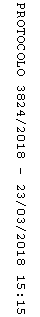 